 ކައުންސިލްގެ ނިންމުން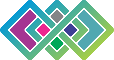 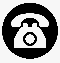 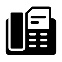 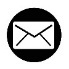      ކައުންސިލް ބިއުރޯ	           1622             3016612          secretariat@malecity.gov.mvނިންމުން ނަންބަރު:     (NINMUN)425-CB/425/2022/ނިންމުން ނަންބަރު:     (NINMUN)425-CB/425/2022/ނިންމުން ނަންބަރު:     (NINMUN)425-CB/425/2022/ނިންމުން ނަންބަރު:     (NINMUN)425-CB/425/2022/ނިންމުން ނަންބަރު:     (NINMUN)425-CB/425/2022/ޖަލްސާ: 04 ވަނަ ދައުރުގު 53 ވަނަ ރަސްމީ ޢާއްމު ޖަލްސާޖަލްސާ: 04 ވަނަ ދައުރުގު 53 ވަނަ ރަސްމީ ޢާއްމު ޖަލްސާޖަލްސާ: 04 ވަނަ ދައުރުގު 53 ވަނަ ރަސްމީ ޢާއްމު ޖަލްސާބޭއްވުނު ތާރީޚު:  25 މެއި 2022ބޭއްވުނު ތާރީޚު:  25 މެއި 2022މައްސަލަމައްސަލަމައްސަލަމައްސަލަމައްސަލަހުށަހެޅުނު މައްސަލަ: ވިލިމާލެ ސަރވިސަސް ކޮމެޓީގެ މުޤައްރިރު ބަދަލު ކުރުން. ހުށަހެޅުނު މައްސަލަ: ވިލިމާލެ ސަރވިސަސް ކޮމެޓީގެ މުޤައްރިރު ބަދަލު ކުރުން. ހުށަހެޅުނު މައްސަލަ: ވިލިމާލެ ސަރވިސަސް ކޮމެޓީގެ މުޤައްރިރު ބަދަލު ކުރުން. ހުށަހެޅުނު މައްސަލަ: ވިލިމާލެ ސަރވިސަސް ކޮމެޓީގެ މުޤައްރިރު ބަދަލު ކުރުން. ހުށަހެޅުނު މައްސަލަ: ވިލިމާލެ ސަރވިސަސް ކޮމެޓީގެ މުޤައްރިރު ބަދަލު ކުރުން. މައްސަލަ ހުށަހެޅި ފަރާތް: ކައުންސިލަރ، އަޙްމަދު އައިފާންމައްސަލަ ހުށަހެޅި ފަރާތް: ކައުންސިލަރ، އަޙްމަދު އައިފާންމައްސަލަ ހުށަހެޅި ފަރާތް: ކައުންސިލަރ، އަޙްމަދު އައިފާންމައްސަލަ ހުށަހެޅި ފަރާތް: ކައުންސިލަރ، އަޙްމަދު އައިފާންމައްސަލަ ހުށަހެޅި ފަރާތް: ކައުންސިލަރ، އަޙްމަދު އައިފާންނިންމުންނިންމުންނިންމުންނިންމުންނިންމުންމައްސަލަ ނިމުނުގޮތް: މި މައްސަލަ ކައުންސިލަށް ބަލައިގަތުމަށާއި، ވިލިމާލެ ސަރވިސަސް ކޮމެޓީގެ މުޤައްރިރު ނަހުލާ ޢަލީ ކޮމެޓީގެ މުޤައްރިރުކަމުން ވަކިކޮށް، ވިލިމާލެ ސަރވިސަސް ކޮމެޓީގެ މުޤައްރިރުކަމަށް ޑެޕިއުޓީ މޭޔަރ، އަޙުމަދު ނަރީޝް އައްޔަން ކުރުމަށް އެދި ހުށަހެޅުނު ހުށަހެޅުމަށް، ރިޔާސަތުން ވޯޓަށް އެއްސެވުމުން މިއަދުގެ ޖަލްސާގައި ބައިވެރިވެ ވަޑައިގަތް މެންބަރުންގެ އަޣްލަބިއްޔަތުން މިހުށަހެޅުން ފާސްވިއެވެ.މައްސަލަ ނިމުނުގޮތް: މި މައްސަލަ ކައުންސިލަށް ބަލައިގަތުމަށާއި، ވިލިމާލެ ސަރވިސަސް ކޮމެޓީގެ މުޤައްރިރު ނަހުލާ ޢަލީ ކޮމެޓީގެ މުޤައްރިރުކަމުން ވަކިކޮށް، ވިލިމާލެ ސަރވިސަސް ކޮމެޓީގެ މުޤައްރިރުކަމަށް ޑެޕިއުޓީ މޭޔަރ، އަޙުމަދު ނަރީޝް އައްޔަން ކުރުމަށް އެދި ހުށަހެޅުނު ހުށަހެޅުމަށް، ރިޔާސަތުން ވޯޓަށް އެއްސެވުމުން މިއަދުގެ ޖަލްސާގައި ބައިވެރިވެ ވަޑައިގަތް މެންބަރުންގެ އަޣްލަބިއްޔަތުން މިހުށަހެޅުން ފާސްވިއެވެ.މައްސަލަ ނިމުނުގޮތް: މި މައްސަލަ ކައުންސިލަށް ބަލައިގަތުމަށާއި، ވިލިމާލެ ސަރވިސަސް ކޮމެޓީގެ މުޤައްރިރު ނަހުލާ ޢަލީ ކޮމެޓީގެ މުޤައްރިރުކަމުން ވަކިކޮށް، ވިލިމާލެ ސަރވިސަސް ކޮމެޓީގެ މުޤައްރިރުކަމަށް ޑެޕިއުޓީ މޭޔަރ، އަޙުމަދު ނަރީޝް އައްޔަން ކުރުމަށް އެދި ހުށަހެޅުނު ހުށަހެޅުމަށް، ރިޔާސަތުން ވޯޓަށް އެއްސެވުމުން މިއަދުގެ ޖަލްސާގައި ބައިވެރިވެ ވަޑައިގަތް މެންބަރުންގެ އަޣްލަބިއްޔަތުން މިހުށަހެޅުން ފާސްވިއެވެ.މައްސަލަ ނިމުނުގޮތް: މި މައްސަލަ ކައުންސިލަށް ބަލައިގަތުމަށާއި، ވިލިމާލެ ސަރވިސަސް ކޮމެޓީގެ މުޤައްރިރު ނަހުލާ ޢަލީ ކޮމެޓީގެ މުޤައްރިރުކަމުން ވަކިކޮށް، ވިލިމާލެ ސަރވިސަސް ކޮމެޓީގެ މުޤައްރިރުކަމަށް ޑެޕިއުޓީ މޭޔަރ، އަޙުމަދު ނަރީޝް އައްޔަން ކުރުމަށް އެދި ހުށަހެޅުނު ހުށަހެޅުމަށް، ރިޔާސަތުން ވޯޓަށް އެއްސެވުމުން މިއަދުގެ ޖަލްސާގައި ބައިވެރިވެ ވަޑައިގަތް މެންބަރުންގެ އަޣްލަބިއްޔަތުން މިހުށަހެޅުން ފާސްވިއެވެ.މައްސަލަ ނިމުނުގޮތް: މި މައްސަލަ ކައުންސިލަށް ބަލައިގަތުމަށާއި، ވިލިމާލެ ސަރވިސަސް ކޮމެޓީގެ މުޤައްރިރު ނަހުލާ ޢަލީ ކޮމެޓީގެ މުޤައްރިރުކަމުން ވަކިކޮށް، ވިލިމާލެ ސަރވިސަސް ކޮމެޓީގެ މުޤައްރިރުކަމަށް ޑެޕިއުޓީ މޭޔަރ، އަޙުމަދު ނަރީޝް އައްޔަން ކުރުމަށް އެދި ހުށަހެޅުނު ހުށަހެޅުމަށް، ރިޔާސަތުން ވޯޓަށް އެއްސެވުމުން މިއަދުގެ ޖަލްސާގައި ބައިވެރިވެ ވަޑައިގަތް މެންބަރުންގެ އަޣްލަބިއްޔަތުން މިހުށަހެޅުން ފާސްވިއެވެ.ހުށަހެޅުން ހުށަހެޅި: ކައުންސިލަރ، އަޙްމަދު އައިފާންހުށަހެޅުން ހުށަހެޅި: ކައުންސިލަރ، އަޙްމަދު އައިފާންތާޢީދު ކުރެއްވި: ކައުންސިލަރ، ޢަބްދުﷲ ނާޞިރުތާޢީދު ކުރެއްވި: ކައުންސިލަރ، ޢަބްދުﷲ ނާޞިރުތާޢީދު ކުރެއްވި: ކައުންސިލަރ، ޢަބްދުﷲ ނާޞިރުވޯޓް ދެއްވި ގޮތްވޯޓް ދެއްވި ގޮތްވޯޓް ދެއްވި ގޮތްވޯޓް ދެއްވި ގޮތްވޯޓް ދެއްވި ގޮތްވޯޓުގައި ބައިވެރިވި: 09ފެންނަކަމަށް: 05ނުފެންނަ ކަމަށް: 00ނުފެންނަ ކަމަށް: 00ވަކިކޮޅަކަށް ވޯޓު ނުދޭ: 04            ވީމާ، މި ނިންމުމާ ގުޅިގެން ކައުންސިލް އިދާރާގެ ވެރިން، ޑިވިޝަން، ސެކްޝަން އަދި ކޮމިޓީ ތަކުން މި ނިންމުން ތަންފީޒު ކުރުމަށް ކުރައްވަންޖެހޭ ކަންކަން ޤާނޫނާއި ޤަވާޢިދާއި އެއްގޮތްވާ ގޮތުގެ މަތިން ކުރިއަށް ގެންދެވުމަށް ދެންނެވީމެވެ.އަޙުމަދު ނަރީޝް                                                                                ޑެޕިއުޓީ މޭޔަރ                  ވީމާ، މި ނިންމުމާ ގުޅިގެން ކައުންސިލް އިދާރާގެ ވެރިން، ޑިވިޝަން، ސެކްޝަން އަދި ކޮމިޓީ ތަކުން މި ނިންމުން ތަންފީޒު ކުރުމަށް ކުރައްވަންޖެހޭ ކަންކަން ޤާނޫނާއި ޤަވާޢިދާއި އެއްގޮތްވާ ގޮތުގެ މަތިން ކުރިއަށް ގެންދެވުމަށް ދެންނެވީމެވެ.އަޙުމަދު ނަރީޝް                                                                                ޑެޕިއުޓީ މޭޔަރ                  ވީމާ، މި ނިންމުމާ ގުޅިގެން ކައުންސިލް އިދާރާގެ ވެރިން، ޑިވިޝަން، ސެކްޝަން އަދި ކޮމިޓީ ތަކުން މި ނިންމުން ތަންފީޒު ކުރުމަށް ކުރައްވަންޖެހޭ ކަންކަން ޤާނޫނާއި ޤަވާޢިދާއި އެއްގޮތްވާ ގޮތުގެ މަތިން ކުރިއަށް ގެންދެވުމަށް ދެންނެވީމެވެ.އަޙުމަދު ނަރީޝް                                                                                ޑެޕިއުޓީ މޭޔަރ                  ވީމާ، މި ނިންމުމާ ގުޅިގެން ކައުންސިލް އިދާރާގެ ވެރިން، ޑިވިޝަން، ސެކްޝަން އަދި ކޮމިޓީ ތަކުން މި ނިންމުން ތަންފީޒު ކުރުމަށް ކުރައްވަންޖެހޭ ކަންކަން ޤާނޫނާއި ޤަވާޢިދާއި އެއްގޮތްވާ ގޮތުގެ މަތިން ކުރިއަށް ގެންދެވުމަށް ދެންނެވީމެވެ.އަޙުމަދު ނަރީޝް                                                                                ޑެޕިއުޓީ މޭޔަރ                  ވީމާ، މި ނިންމުމާ ގުޅިގެން ކައުންސިލް އިދާރާގެ ވެރިން، ޑިވިޝަން، ސެކްޝަން އަދި ކޮމިޓީ ތަކުން މި ނިންމުން ތަންފީޒު ކުރުމަށް ކުރައްވަންޖެހޭ ކަންކަން ޤާނޫނާއި ޤަވާޢިދާއި އެއްގޮތްވާ ގޮތުގެ މަތިން ކުރިއަށް ގެންދެވުމަށް ދެންނެވީމެވެ.އަޙުމަދު ނަރީޝް                                                                                ޑެޕިއުޓީ މޭޔަރ      